Understanding Equality with MoneyUnderstanding Equality with MoneyUnderstanding Equality with MoneyUnderstanding Equality with MoneyUses like coins to show equivalent amounts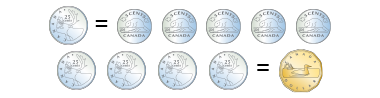 “I know 5 nickels make 1 quarter 
and 4 quarters make $1.”Uses different denominations of coins to show equivalent amounts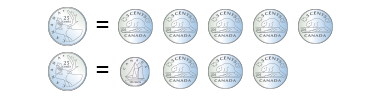 “I can show 25 cents with 
5 nickels, then trade 2 nickels 
for a dime.”Determines total cost of purchase and shows equivalent amounts in different ways 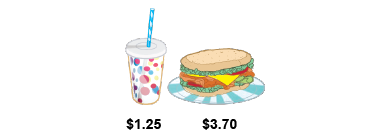 $3.70 + $1.25 = $4.95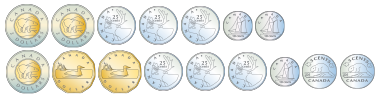 “I can pay $4.95 using lots of different coins, but I could also pay with a $5 bill, and get 
5 cents change.”Determines total value of purchase and shows equivalent amount in most efficient way 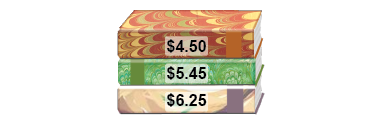 $6.25 + $5.45 + $4.50 = $16.20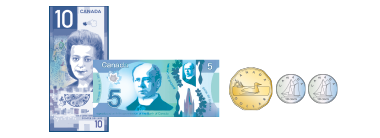 “I know that I can start with 
$15 in bills, then add 1 dollar 
and twenty cents.”Observations/DocumentationObservations/DocumentationObservations/DocumentationObservations/Documentation